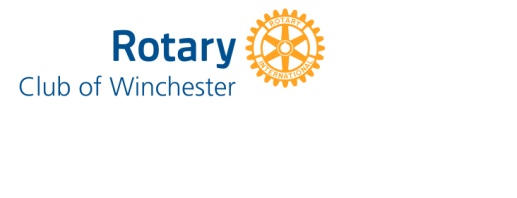 The Winchester Rotary Charitable Fund, Inc.Community Service Scholarship Application 2024Applicant Information Full Name  Date of Graduation . Address  (No P.O. Box) City, State, Zip Code  Telephone  Email Address  I certify that I am a resident of Winchester, Massachusetts. Signature 						Date Parent/Guardian InformationName  Address (if different from applicant)  (No P, O, Box) City, State, Zip Code  Telephone (if different from applicant)  Application for the Winchester Rotary Scholarship A. List below the ways in which you have helped others through community service. This could be locally, regionally, or internationally. B. Winchester is a community of volunteers. In one paragraph, tell us about a lasting contribution you have made to your community. Again, this could be locally, regionally, or internationally. Please explain its lasting impact on those served or you. C. If you have also been employed during your high school years please describe the the type of work you did, and the time devoted to it. Example: During the winter vacation of my sophomore year, I worked for a department store ten hours a week as a salesclerk. The following summer I worked for two months full time as a camp counselor. Last semester, I was a checkout clerk at a supermarket three afternoons a week. D. Does your school have a Community Service component as a graduation requirement? If the answer is yes, how many hours are required? Community/International Service Verification(Must be verified and signed by Supervisor)Name of Organization: Click or tap here to enter text.Name & Title of Supervisor:  Contact # for Supervisor:  Signature of Supervisor:  Email verification from Supervisor, identifying the student, is acceptable. LGentile@WinchesterSavings.com Community/International Service Verification(Must be verified and signed by Supervisor)Name of Organization: Name & Title of Supervisor:  Contact # for Supervisor:  Signature of Supervisor:  Email verification from Supervisor, identifying the student, is acceptable. LGentile@WinchesterSavings.comCommunity/International Service Verification(Must be verified and signed by Supervisor)Name of Organization: Name & Title of Supervisor:  Contact # for Supervisor:  Signature of Supervisor:  Email verification from Supervisor, identifying the student, is acceptable. LGentile@WinchesterSavings.comType of ServiceDates of ServiceVerified Hours ofService by ApplicantType of ServiceDates of ServiceVerified Hours ofService by ApplicantType of ServiceDates of ServiceVerified Hours ofService by Applicant